Curriculum Vitae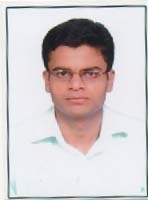 Susanta C/o-Mobile No. +971501685421E-mail – susanta.339903@2freemail.com CAREER OBJECTIVE:	To pursue a dynamic and challenging career with an organization of repute, this gives value addition to the organization as well as offers opportunity to enhance professional skills while getting a high level of satisfaction and recognition.Professional & Academic Qualification:CA-PE II from ICAI,Chennai,2006.B.Com from Khallikote Autonomous College (Berhampur, Odisha),2005.Professional Experience:Worked as A Divisional Accounts Manager in Forsan Foods & Consumer Products  Co Ltd ,(Saudi Arabia from January 2013 to October 2015) and finally promoted as Banking and Treasury Manager.Roles and ResponsibilityPreparation of journal entries like accrual, outstanding, prepaid and deferred for expenses as well as entries for revenue in Tally.Finalizing the books of account after adjustment on quarterly basis.Preparation of projected collection requirement report based on the credit period of customer.Preparation of payment schedule based on the credit period of supplier after adjusting debit note.Reconciliation of customer and supplier account balance on monthly basis.Preparation of cash flow budget on monthly basis.Preparation of sales price review report to identify least margin product.Preparation of Bank Reconciliation Statement in order to reconcile the balance between bank statement and bank book maintained by company.Preparation of inter company reconciliation in order to reconcile the balances between the group account.Preparation of stock transfer valuation  and its recording to identify the actual profit of the branch.Preparation of Break even point analysisin order to identify the point of sales where company can expect profit earning.Review of accounting ledger to ensure correctness of posting.Handling of petty cash properly for smooth flow of operation.Handling of import and export documentation.Following of collection with sales team for speedy recovery of debts.Co-ordinating with Auditors to complete the audit on time.Valuation of inventory after physical count for financial purpose.Preparation of Projected Income Statement & Balance Sheet, Cash Flow Statement to avail cash credit and Term loan benefit from various banksMIS Report in order to provide the data to the management for decision makingPreparation of post finance request and loan roll over request for working capital management.Preparation of classification of payment for cash flow management purpose.Closely follow up with bank for processing the supplier payment, for working capital loan and collecting the original shipping documents from bank.Arrangement of cheques or telegraphic transfer for supplier payment.Preparation of Letter of credit application for import of goods.Worked as a Article Clerk in RKRV & Associates, (Chennai  from March 2007 to February 2010)Roles & Responsibilities	To draft and analyze financial statements including notes to accounts.Physical stock taking and valuation at the yearend in accordance with Accounting Standard issued by ICAI.Preparation and filing of Income tax returns of Individuals, HUFs, Professionals, Partnership firms, Companies, Trusts.Vouching of Various Books like Purchase book, Cash Book, Journal Book and Bank Reconciliation Statement.Preparation of Internal Audit Reports of Companies, Trusts.Payroll process Audit & Fixed asset management Audit.Preparation of MIS, Analysis of financial statement like P& L, Balance sheet.Technical Skill:Operating System		: MS-DOS, Windows Family.MS Package			: MS Office. Tally 9.1CORE COMPETENCY:Disciplined and responsible competentTotal Involvement in workFriendly NatureGood Communication SkillSPECIAL INTEREST:Reading News Papers, MagazinesListening to MusicPlaying Cricket.Willingness to learn PERSONAL DETAILS:Date of Birth		:	18.05.1985Language Known	:	English, Hindi & OdiyaPassport		:	Yes	